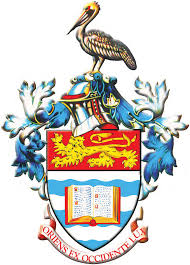 STUDENT 							DATE ACADEMIC ADVISING FORM ACADEMIC ADVISING FORM ACADEMIC ADVISING FORM ACADEMIC ADVISING FORM B.Sc. INTERNATIONAL RELATIONS (SPECIAL) B.Sc. INTERNATIONAL RELATIONS (SPECIAL) B.Sc. INTERNATIONAL RELATIONS (SPECIAL) B.Sc. INTERNATIONAL RELATIONS (SPECIAL)Student Name:Surname:  Surname:  First Name:Status Full-Time
 Part-time  Full-Time
 Part-time Student ID:Prog.YEAR THREE COURSESYEAR THREE COURSESYEAR THREE COURSESYEAR THREE COURSESSEMESTER ISEMESTER ISEMESTER ISEMESTER ICourse code                          Name of course                                             Name of course                                             GOVT 3053Introduction to International PoliticsIntroduction to International PoliticsGOVT 3055Theories & Practices of International NegotiationsTheories & Practices of International NegotiationsGOVT 3066International Law & DevelopmentInternational Law & DevelopmentPLUS: One (1) Level II/III elective☐PLUS: One (1) Level II/III electiveSEMESTER IISEMESTER IISEMESTER IISEMESTER IICourse code                          Name of course                                             Name of course                                             GOVT 3047International Financial OrganizationInternational Financial OrganizationGOVT 3054Introduction to International Relations in the CaribbeanIntroduction to International Relations in the CaribbeanGOVT 3065Religion and World PoliticsReligion and World PoliticsGOVT 3067CARICOM Single Market, Economy (CSME): Internal & External RelationsCARICOM Single Market, Economy (CSME): Internal & External RelationsPLUS: One (1) Level II/III elective